Common Mistakes to Avoid When Interacting With the Police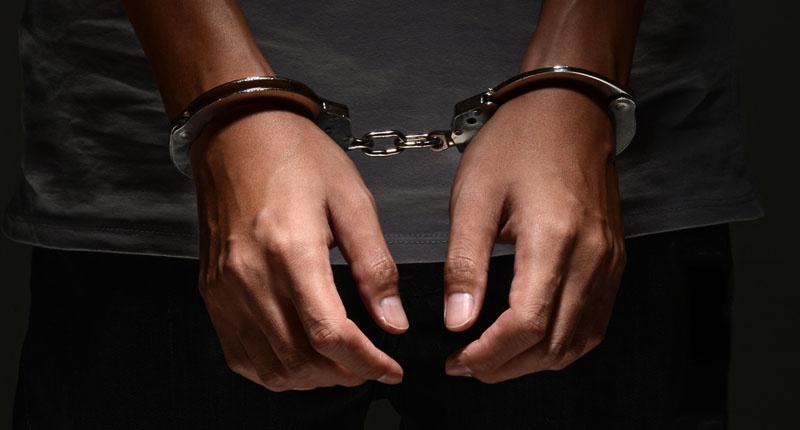 If you have been charged with a crime, the actions you take following the arrest can make or break your defense. Here are common mistakes you should avoid when interacting with the police. Talking Your Way Out of an Arrest	Many times people will try to reason with the police in hopes of being able to talk their way out of an arrest. The police have one objective, to collect evidence to help prosecute that person. A person is only required to provide their name, address and date of birth. As you may of heard, “anything you say or do will be used against you’’, so it’s best not to say anything at all. You have the constitutional right to remain silent. Use it, and never speak to the police until your lawyer is present. ResistingDo not use force. A person who uses force while being arrested can be charged with resisting arrest or battery on an officer. If you are arrested without probable cause, your best bet is to fight in court, not on the street. Once arrested, stay silent, except to ask for a lawyer. Talking About Your Case With Anyone But Your AttorneyYou may be pressured from officers to speak about your case or even confess. They may tell you that your sentence time will be reduced, without meaning it. You should only trust your lawyer and remember that any person shall be presumed innocent until proven guilty. Failing to Immediately Hiring an Attorney If you believe that the criminal offense you are facing is minor or that you believe you are innocent, you should always exercise your rights to communicate with a criminal defense attorney. Your rights should be protected.  A lawyer can help answer any questions and help avoid errors in the system during your interaction with police and authorities. You have the right to an attorney and you should use that right in any event where you are charged with a serious crime. Have You Been Arrested? Call 800 969-4400If you have been charged with a crime, contact The Cochran Firm Philadelphia today for legal counsel. We offer a free no-obligation consultation. 